Gratis theatervoorstelling Verkeer "Fractie van een seconde” 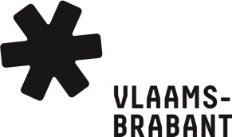 INSCHRIJVINGSFORMULIERGelieve de beide zijden van dit formulier volledig en duidelijk in te vullen.Gegevens over de school : Naam:...........................................................................Voornaam: ...………………………………......................................Directeur/directrice/leerkracht van (benaming school):……………………………………………………………………………………..	.……………………….....…………..……………………Adres (school):…………………………………………………………………………………………………………………………………………………….Postnummer: ……………………Gemeente:………………………………………………………………………………………………………………Telefoon:……………………………………………..…………………………………………………………………………………………E-mail: ………..….............………………………………………......................................…….......................................................Vestigingsnummer(s) van de school:……………………………………………………………..........................................schrijft volgende klas(sen) van de derde graad in voor "Fractie van een seconde”:Naam en telefoonnummer van de begeleider/organisator van de school : ……………………………………………………………………………………………………………………………………………………………………………Datum: ………………………………………………	handtekening: ………………………………………………………………………………………Bezorg dit ingevulde formulier uiterlijk op 8 oktober 2021 aan:Federale diensten gouverneur Vlaams-BrabantDienst maatschappelijke veiligheid en politiet.a.v. Lynn PraetsProvincieplein 13010 Leuven016-26 78 28verkeersveiligheid@vlaamsbrabant.beDuid aan op welke plaats, datum en tijdstip u het liefst de voordracht bijwoont.           Duur van de voorstelling: 1 uur & 20 minutenU kan uw voorkeur aankruisen of ook naar uw prioriteit nummeren (1,2,3,4)In de mate van het mogelijke (afhankelijk van het aantal leerlingen en nog beschikbare plaatsen) zullen wij rekening houden met uw voorkeur. U krijgt altijd nog een bevestiging van uw inschrijving, met vermelding van dag en uur en aantal personen die verwacht worden op de voorstelling. Uiteraard kunnen wij nadien geen wijzigingen meer toestaan. Mocht het maximum aantal van de inschrijvingen bereikt zijn, dan wordt u ook hiervan op de hoogte gebracht. Hier vermeldt u bijv. indien mogelijk ringleiding, vooraan zaal : slechtziende of kinderen….. Benaming KlasaantalleerlingenaantalbegeleidersVervoer (trein/autocar,…)zeqqsdDatumAanvang 
voorstellingLocatieVoorkeur (1)Opmerkingen (2)Donderdag 14 oktober 202111.00 uur GC de Kam – Wezembeek-OppemDonderdag 14 oktober 202113.30 uur GC de Kam – Wezembeek-OppemDinsdag 16 november 202111.00 uur GC Den Breughel – HaachtDinsdag 16 november 202113.30 uur GC Den Breughel – HaachtMaandag 22 november 202111.00 uur CC De Kruisboog – TienenMaandag 22 november 202113.30 uur CC De Kruisboog – TienenDinsdag 23 november 202111.00 uur CC Het Gasthuis – AarschotDinsdag 23 november 202113.30 uur CC Het Gasthuis – AarschotDonderdag 2 december 202111.00 uur GC Het Koetshuis – RoosdaalDonderdag 2 december 202113.30 uur GC Het Koetshuis – RoosdaalDinsdag 7 december 202111.00 uurGC de Zandloper – WemmelDinsdag 7 december 202113.30 uurGC de Zandloper – WemmelVrijdag 10 december 202111.00 uurCC Het Bolwerk - VilvoordeVrijdag 10 december 202113.30 uurCC Het Bolwerk - Vilvoorde